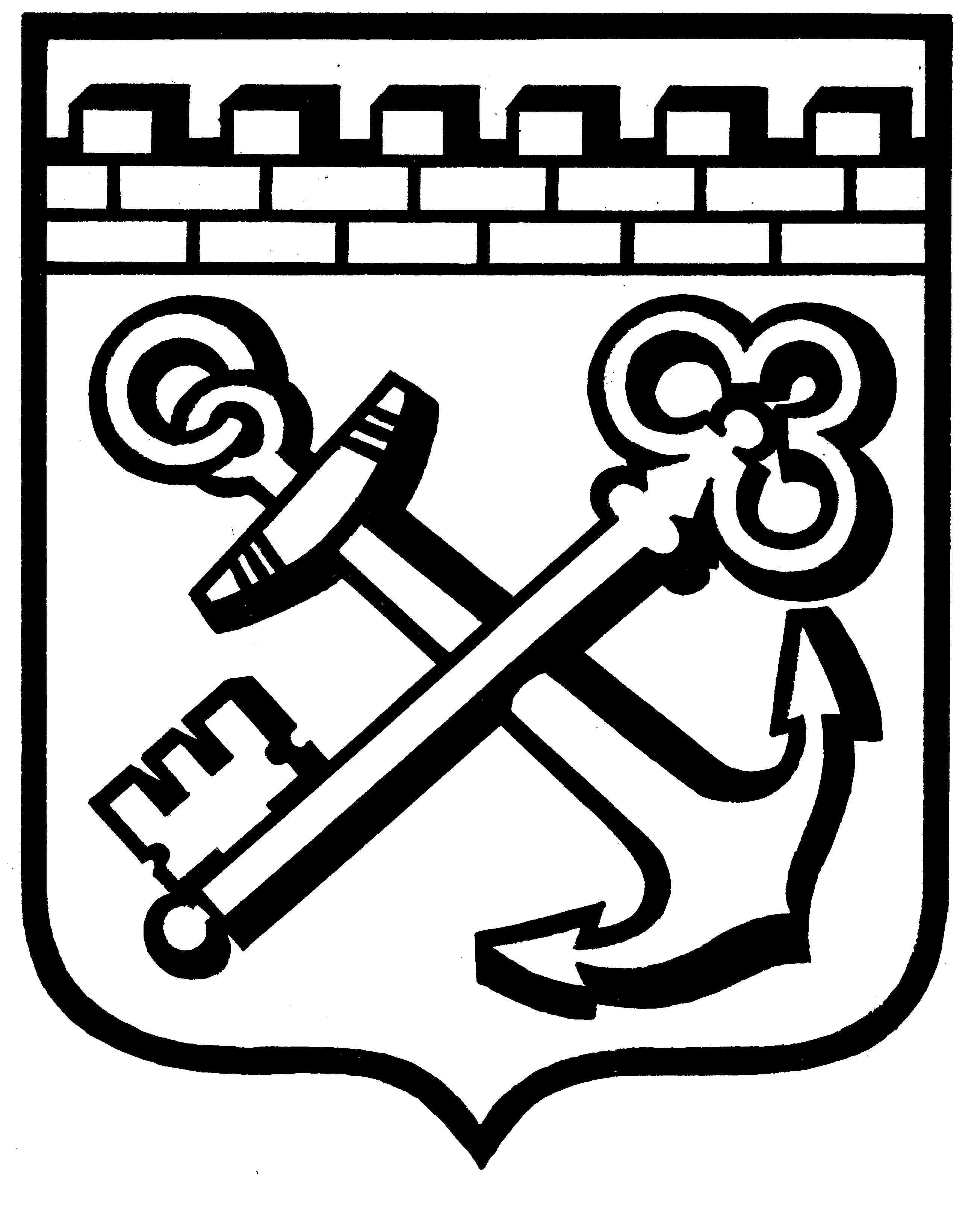 КОМИТЕТ ГРАДОСТРОИТЕЛЬНОЙ ПОЛИТИКИ
ЛЕНИНГРАДСКОЙ ОБЛАСТИПРИКАЗот ____________ № _____Об утверждении правил землепользования и застройки Лодейнопольского городского поселенияЛодейнопольского муниципального района Ленинградской области В соответствии со статьями 32 и 33 Градостроительного кодекса Российской Федерации, пунктом 1 части 2 статьи 1 областного закона от 7 июля 2014 года № 45-оз «О перераспределении полномочий в области градостроительной деятельности между органами государственной власти Ленинградской области и органами местного самоуправления Ленинградской области», пунктом 2.13 Положения о Комитете градостроительной политики Ленинградской области, утвержденного постановлением Правительства Ленинградской области от 9 сентября 2019 года № 421, приказываю:1. Утвердить правила землепользования и застройки Лодейнопольского городского поселения Лодейнопольского муниципального района Ленинградской области согласно приложению к настоящему приказу.2. Признать утратившим силу приказ комитета по архитектуре и градостроительству Ленинградской области от 02 ноября 2018 года № 67 «Об утверждении Правил землепользования и застройки муниципального образования Лодейнопольское городское поселение Лодейнопольского муниципального района Ленинградской области».Председатель комитета                                                                             И.Я.Кулаков